บันทึกข้อความ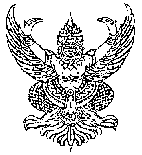 ส่วนราชการโรงเรียนลาดยาววิทยาคมที่						   วันที่  ……..  เดือน .........  พ.ศ. 2560เรื่อง   รายงานระบบดูแลช่วยเหลือนักเรียน ปีการศึกษา 2560เรียน  ผู้อำนวยการโรงเรียนลาดยาววิทยาคมตามที่โรงเรียนลาดยาววิทยาคมให้ครูปฏิบัติหน้าที่ตามที่ได้รับมอบหมาย  ประจำปีการศึกษา 2560 ระหว่างวันที่ 1 เมษายน 2560 - 31 มีนาคม 2561 นั้นข้าพเจ้า ..............................................  ตำแหน่ง ครูโรงเรียนลาดยาววิทยาคม ขอรายงานผล         การดำเนินงานระบบดูแลช่วยเหลือนักเรียน  ดังรายละเอียดที่ปรากฏในรายงานระบบดูแลช่วยเหลือนักเรียน 
ที่ส่งมาด้วยจึงเรียนมาเพื่อโปรดทราบลงชื่อ(………………………………………….)                       ครูโรงเรียนลาดยาววิทยาคมความเห็นของรองผู้อำนวยการโรงเรียน				ความเห็นของผู้อำนวยการโรงเรียน..............................................................			        ............................................................................................................................			        ............................................................................................................................			        ............................................................................................................................			        ..............................................................           (นางชณิตา  ศิริชาติ)					          (นายอรุณ  รุ่งเรือง)                รองผู้อำนวยการโรงเรียนลาดยาววิทยาคม				ผู้อำนวยการโรงเรียนลาดยาววิทยาคมข้อมูลนักเรียนรายงานการประชุมผู้ปกครองนักเรียนเครือข่ายผู้ปกครองแบบประเมินตนเอง(SDQ)ความฉลาดทางอารมณ์(EQ)ข้อมูลการเยี่ยมบ้านนักเรียน